Under 18 free, 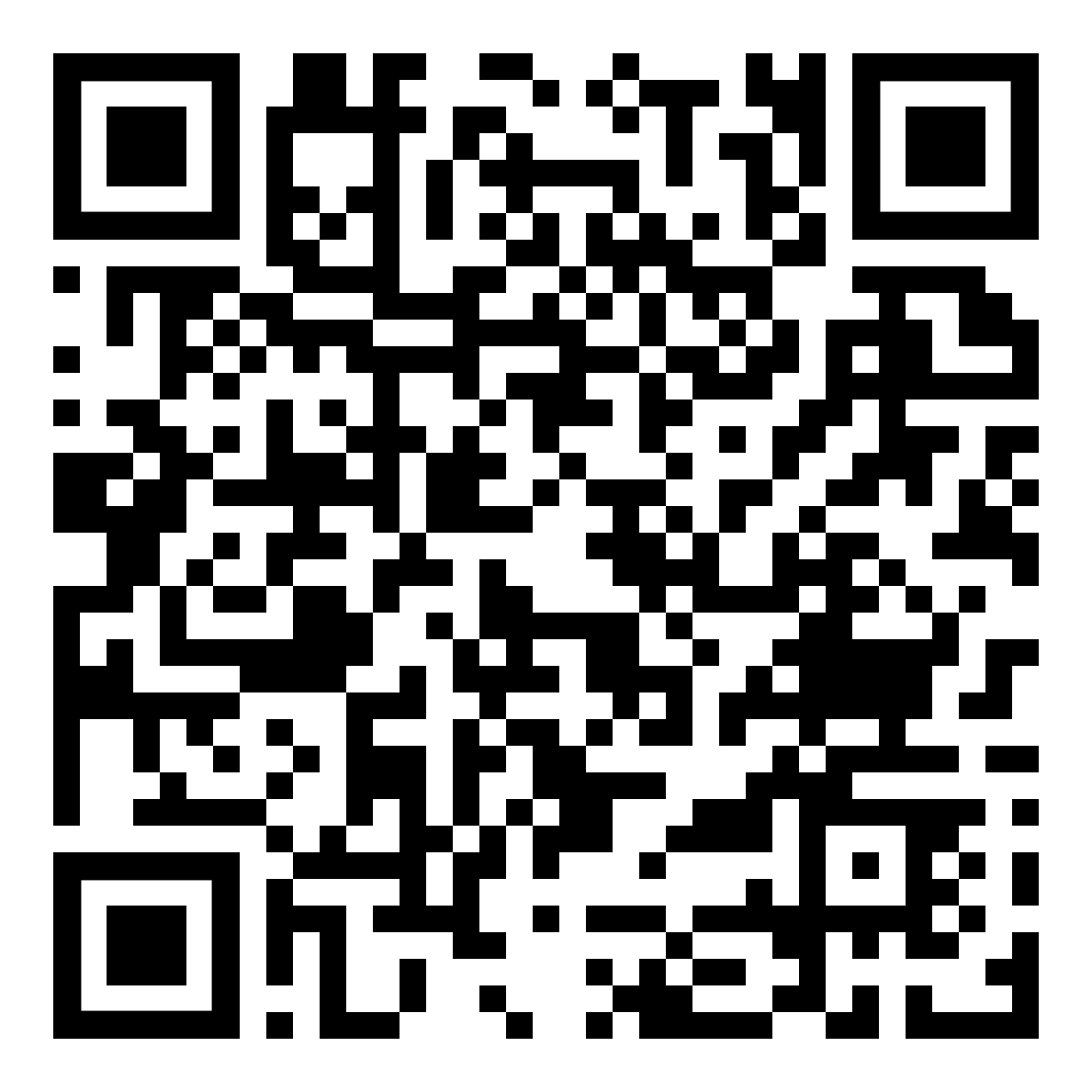 confidential support to stop vaping or smoking	Over 18 free, confidential support to stop smoking